																																ПРОЕКТО     внесении    изменений в Устав Пластовского муниципального районаВ соответствии федеральными законами от 06 октября 2003 года № 131 -ФЗ «Об общих принципах организации местного самоуправления в Российской Федерации», от 07 февраля 2011 года № 6-ФЗ «Об общих принципах организации и деятельности контрольно-счетных органов субъектов Российской Федерации и муниципальных образований», от 31 июля 2020 года № 248-ФЗ «О государственном контроле (надзоре) и муниципальном контроле в Российской Федерации» Собрание депутатов Пластовского муниципального района						РЕШАЕТ:1.   Внести в Устав Пластовского муниципального района следующие изменения:1)  в пункте 1 статьи 5:подпункт 5 изложить в следующей редакции:«5) дорожная деятельность в отношении автомобильных дорог местного значения в границах Пластовского муниципального района и обеспечение безопасности дорожного движения на них, включая создание и обеспечение функционирования парковок (парковочных мест), осуществление муниципального контроля на автомобильном транспорте, городском наземном электрическом транспорте и в дорожном хозяйстве в границах Пластовского муниципального района, организация дорожного движения, а также осуществление иных полномочий в области использования автомобильных дорог и осуществления дорожной деятельности в соответствии с законодательством Российской Федерации;»;подпункт 22 изложить в следующей редакции:«22) создание, развитие и обеспечение охраны лечебно-оздоровительных местностей и курортов местного значения на территории Пластовского муниципального района, а также осуществление муниципального контроля в области охраны и использования особо охраняемых природных территорий местного значения;»;2)   подпункт 7 пункта 1 статьи 23 изложить в следующей редакции:«7) прекращения гражданства Российской Федерации либо гражданства иностранного государства - участника международного договора Российской Федерации, в соответствии с которым иностранный гражданин имеет право быть избранным в органы местного самоуправления, наличия гражданства (подданства) иностранного государства либо вида на жительство или иного документа, подтверждающего право на постоянное проживание на территории иностранного государства гражданина Российской Федерации либо иностранного гражданина, имеющего право на основании международного договора Российской Федерации быть избранным в органы местного самоуправления, если иное не предусмотрено международным договором Российской Федерации;»;3)   подпункт 8 пункта 1 статьи 28 изложить в следующей редакции:«8) прекращения гражданства Российской Федерации либо гражданства иностранного государства - участника международного договора Российской Федерации, в соответствии с которым иностранный гражданин имеет право быть избранным в органы местного самоуправления, наличия гражданства (подданства) иностранного государства либо вида на жительство или иного документа, подтверждающего право на постоянное проживание на территории иностранного государства гражданина Российской Федерации либо иностранного гражданина, имеющего право на основании международного договора Российской Федерации быть избранным в органы местного самоуправления, если иное не предусмотрено международным договором Российской Федерации;»;4)   в пункте 1   статьи 31:подпункт 10 изложить в следующей редакции:«10) осуществляет дорожную деятельность в отношении автомобильных дорог местного значения в границах Пластовского муниципального района и обеспечивает безопасность дорожного движения на них, включая создание и обеспечение функционирования парковок (парковочных мест); осуществляет муниципальный контроль на автомобильном транспорте, городском наземном электрическом транспорте и в дорожном хозяйстве в границах Пластовского муниципального района; организует дорожное движение, а также осуществляет иные полномочия в области использования автомобильных дорог и осуществления дорожной деятельности в соответствии с законодательством Российской Федерации, Уставом;»;подпункт 29 изложить в следующей редакции:«29) создает, развивает и обеспечивает охрану лечебно-оздоровительных местностей и курортов местного значения на территории района, а также осуществляет муниципальный контроль в области охраны и использования особо охраняемых природных территорий местного значения;»;5)в  статье 32.2: пункта 5 дополнить абзацем 2 следующего содержания:«Должность председателя Контрольно-счетной палаты Пластовского муниципального района относятся к муниципальной должности.»;	пункт 7 изложить в следующей редакции:«7. Контрольно-счетная палата  Пластовского муниципального района осуществляет следующие основные полномочия:1)   организация и осуществление контроля за законностью и эффективностью использования средств бюджета Пластовского муниципального района, а также иных средств в случаях, предусмотренных законодательством Российской Федерации;2)    экспертиза проектов бюджета района, проверка и анализ обоснованности его показателей;3) внешняя проверка годового отчета об исполнении бюджета Пластовского муниципального района;4)  проведение аудита в сфере закупок товаров, работ и услуг в соответствии с Федеральным законом от 05 апреля 2013 года № 44-ФЗ «О контрактной системе в сфере закупок товаров, работ, услуг для обеспечения государственных и муниципальных нужд»;5)   оценка эффективности формирования муниципальной собственности района, управления и распоряжения такой собственностью и контроль за соблюдением установленного порядка формирования такой собственности, управления и распоряжения такой собственностью (включая исключительные права на результаты интеллектуальной деятельности);6)  оценка эффективности предоставления налоговых и иных льгот и преимуществ, бюджетных кредитов за счет средств бюджета Пластовского муниципального района, а также оценка законности предоставления муниципальных гарантий и поручительств или обеспечения исполнения обязательств другими способами по сделкам, совершаемым юридическими лицами и индивидуальными предпринимателями за счет средств бюджета района  и имущества, находящегося в муниципальной собственности района;7) экспертиза проектов муниципальных правовых актов Пластовского муниципального района  в части, касающейся расходных обязательств Пластовского муниципального района, экспертиза проектов муниципальных правовых актов Пластовского муниципального района, приводящих к изменению доходов бюджета района, а также муниципальных программ (проектов муниципальных программ);8)  анализ и мониторинг бюджетного процесса в Пластовском муниципальном районе, в том числе подготовка предложений по устранению выявленных отклонений в бюджетном процессе и совершенствованию бюджетного законодательства Российской Федерации;9)   проведение оперативного анализа исполнения и контроля за организацией исполнения бюджета района в текущем финансовом году, ежеквартальное представление информации о ходе исполнения бюджета Пластовского муниципального района, о результатах проведенных контрольных и экспертно-аналитических мероприятий в Собрание депутатов Пластовского муниципального района  и Главе Пластовского муниципального района;10)   осуществление контроля за состоянием муниципального внутреннего и внешнего долга;11)  оценка реализуемости, рисков и результатов достижения целей социально-экономического развития Пластовского муниципального района, предусмотренных документами стратегического планирования района, в пределах компетенции Контрольно-счетной палаты Пластовского муниципального района;12)    участие в пределах полномочий в мероприятиях, направленных на противодействие коррупции;13)  иные полномочия в сфере внешнего муниципального финансового контроля, установленные федеральными законами, законами Челябинской области, Уставом и нормативными решениями Собрания депутатов Пластовского муниципального района.Контрольно-счетная палата Пластовского муниципального района наряду с полномочиями, предусмотренными настоящим пунктом, осуществляет контроль за законностью и эффективностью использования средств бюджета района.».	4. Ответственность за исполнение настоящего решения возложить на главу Пластовского муниципального района Пестрякова А.Н., председателя Собрания депутатов Пластовского муниципального района Бычкова А.Б.	5. Настоящее решение вступает в силу после его официального опубликования в соответствии с законодательством.Председатель Собрания депутатовПластовского муниципального района                                          А.Б.Бычков    Глава Пластовскогомуниципального района                                                                  А.Н.Пестряков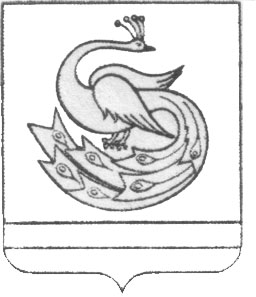 СОБРАНИЕ  ДЕПУТАТОВ  ПЛАСТОВСКОГО МУНИЦИПАЛЬНОГО РАЙОНАР Е Ш Е Н И Е«    »                2021г.                                                                    № 